Referral for non-urgent genetic assessment to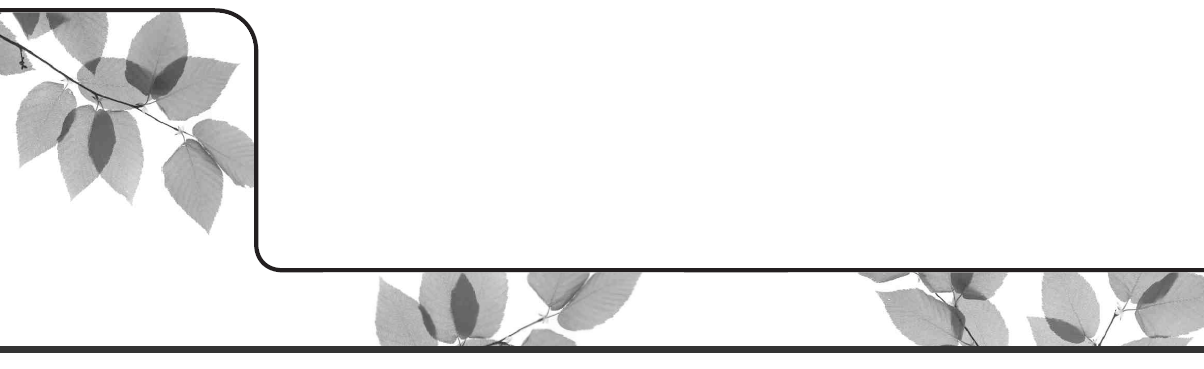 RMH Familial Cancer CentreProfessor Geoff Lindeman/Associate Professor Paul James /Associate Professor Alison TrainerReferring Clinician: __________________________Provider Number: __________________________Department & Hospital: ______________________________Patient details or  sticker:Name: ___________________________     Date of Birth: _______________________Mobile: ___________________________    Home:_____________________________Address: ______________________________________________________________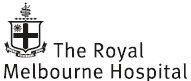 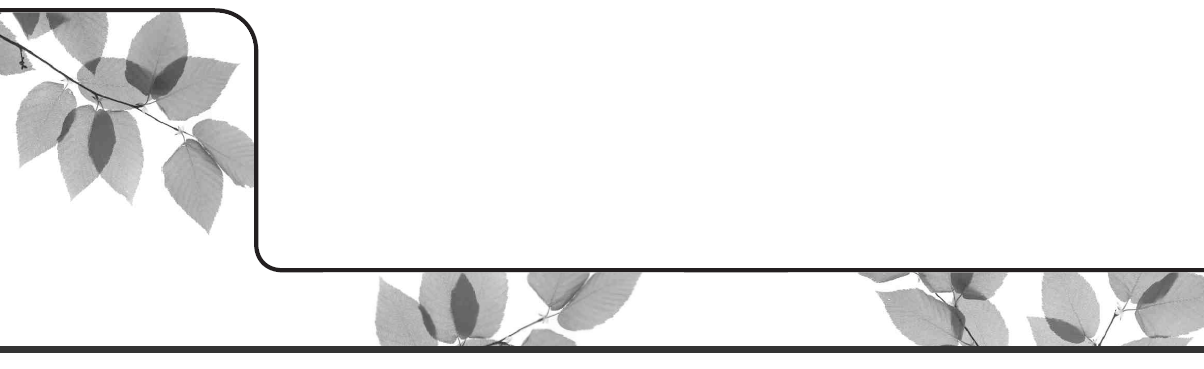 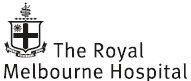 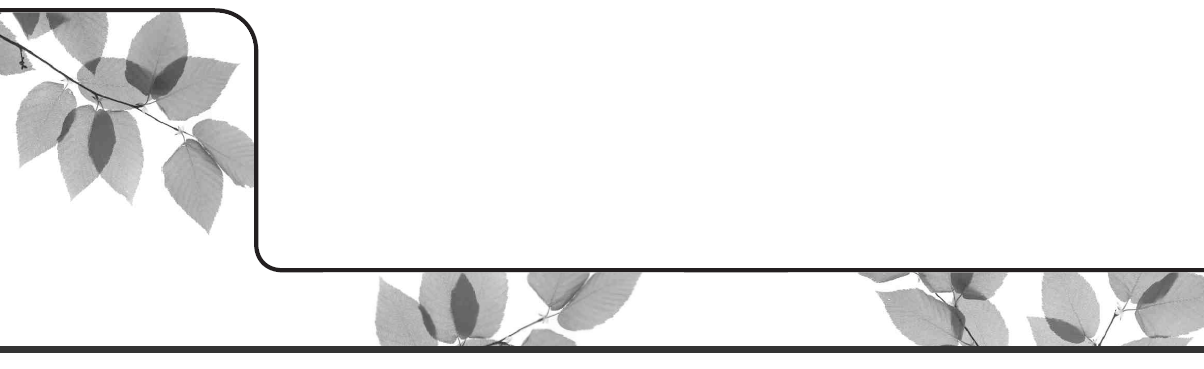 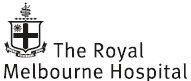 